Objednávka učebnicOdběratel :Základní škola Olomouc, Zeyerova 28, příspěvková organizaceZákladní škola Olomouc, Zeyerova 28, příspěvková organizaceIČ: 47657162Zeyerova 28Olomouc  772 00Olomouc  772 00Dodavatel :Jan VitoulIČ : 62285777Litovel - Nová Ves 5Litovel - Nová Ves 5Chudobín 783 21Chudobín 783 21Objednáváme u Vás učebnice a pracovní sešity dle níže uvedené specifikace.Objednáváme u Vás učebnice a pracovní sešity dle níže uvedené specifikace.Předpokládaná cena objednávaného zboží je 57.798,43,-kč bez DPH s DPH 63.939,-kčPředpokládaná cena objednávaného zboží je 57.798,43,-kč bez DPH s DPH 63.939,-kčDodání požadujeme na adresu odběratele.Dodání požadujeme na adresu odběratele.Forma úhrady - převodním příkazem na základě vystavené faktury.Forma úhrady - převodním příkazem na základě vystavené faktury.NakladatelNázevPočetNová ŠkolaSlabikář MV - nové vydání64Nová ŠkolaŽivá abeceda - nové vydání64Nová ŠkolaMoje první psaní64Nová ŠkolaPísanka 1.roč. 1.díl - nové vydání64Nová ŠkolaPísanka 1.roč. 2.díl - nové vydání64Nová ŠkolaPísanka 1.roč. 3.díl - nové vydání64Nová ŠkolaPísanka 1.roč. 4.díl - nové vydání64ProdosMatematika a její aplikace 1.roč. 1 díl64ProdosMatematika a její aplikace 1.roč. 2 díl64ProdosMatematika a její aplikace 1.roč. 3 díl64ProdosMatematické minutovky 1.roč. 1 díl64Matematické minutovky 1.roč. 2 díl64ProdosMatematické minutovky 1.roč. 3 díl64Nová ŠkolaJá a můj svět 1.roč. - pracovní učebnice prvouky 64Nová ŠkolaSada skládací abeceda + značky a číslice64AlterNotýsek pro 1.třídu64ProdosMatematika a její aplikace 2.roč. 1 díl60ProdosMatematika a její aplikace 2.roč. 2 díl60ProdosMatematika a její aplikace 2.roč. 3 díl60Nová ŠkolaČeský jazyk 2.roč - pracovní sešit 1.díl60Nová ŠkolaČeský jazyk 2.roč - pracovní sešit 2.díl60Nová ŠkolaČeský jazyk 3.roč. - učebnice - nová řada30AlterMatematika 3.roč. učebnice30Nová ŠkolaJá a můj svět 3.roč. - encyklopedická učebnice 30NakladatelNázevPočetNová ŠkolaHudební výchova 3.roč. - učebnice30TaktikČtení s porozuměním 2 - pracovní sešit3TaktikČtení s porozuměním 3 - pracovní sešit3TaktikČtení s porozuměním 4 - pracovní sešit3TaktikČtení s porozuměním 5 - pracovní sešit3TaktikHravá slohová výchova 3.roč.3TaktikHravá slohová výchova 4.roč.3TaktikHravá slohová výchova 5.roč.3V Olomoucidne 7.6.2018                   za objednatele :……………………….…………………………..                   za objednatele :……………………….…………………………..Potvrzení akceptace objednávky dodavatelem:Potvrzení akceptace objednávky dodavatelem:V Nové Vsidne 8.6.2018                                                   …………………………………………………………………………………………                                                   …………………………………………………………………………………………      Jan Vitoul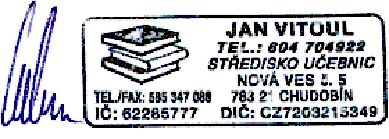 